附件:            桂林旅游学院雁山校区平面图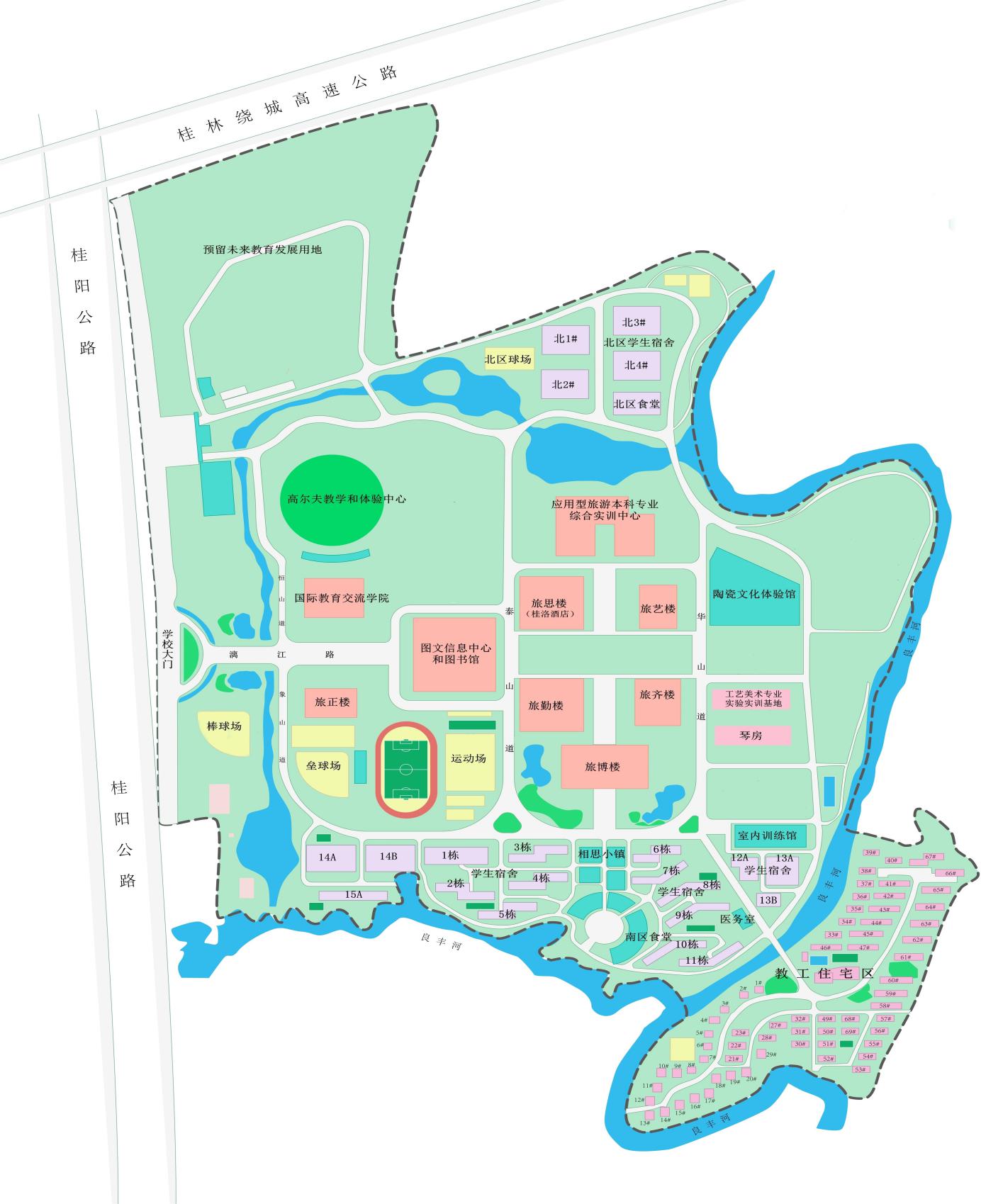 